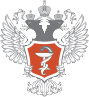 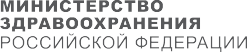 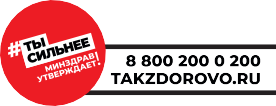 ЧТО ДЕЛАТЬ ПРИ ПОДОЗРЕНИИНА ЗАРАЖЕНИЕ ВИРУСОМ ГЕПАТИТА С ИЛИ ВЫЯВЛЕНИИ АНТИТЕЛ К ВИРУСУ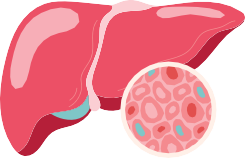 КАК ВЫЯВИТЬ ЗАБОЛЕВАНИЕ?Гепатит С можно выявить только с помощью специальных исследований, которые условно можно разделить на 3 группы:Гепатит С+     -1	2	3анализы крови, которые указывают на инфицирование вирусом в настоящее время или на ранее перенесенныйгепатит Санализы крови, которые отражают воспаление печени, а также функцию печениисследования, которые помогают оценить размеры печени, состояние ее ткани и других органов брюшной полости (УЗИ и другие инструментальные исследования).ЧТО ДЕЛАТЬ ПРИ ПОДОЗРЕНИИ НА ЗАРАЖЕНИЕ ВИРУСОМ ГЕПАТИТА С ИЛИ ВЫЯВЛЕНИИ АНТИТЕЛ К ВИРУСУ?Если есть обоснованные подозрения на заражение вирусом гепатита С, а также, если в результате лабораторного исследования обнаружены антитела к вирусу гепатита С или рибонуклеиновую кислоту вируса гепатита С, необходимо сразу обратиться в медицинскую организацию.Врач примет решение о необходимостидальнейшего обследования и лечения.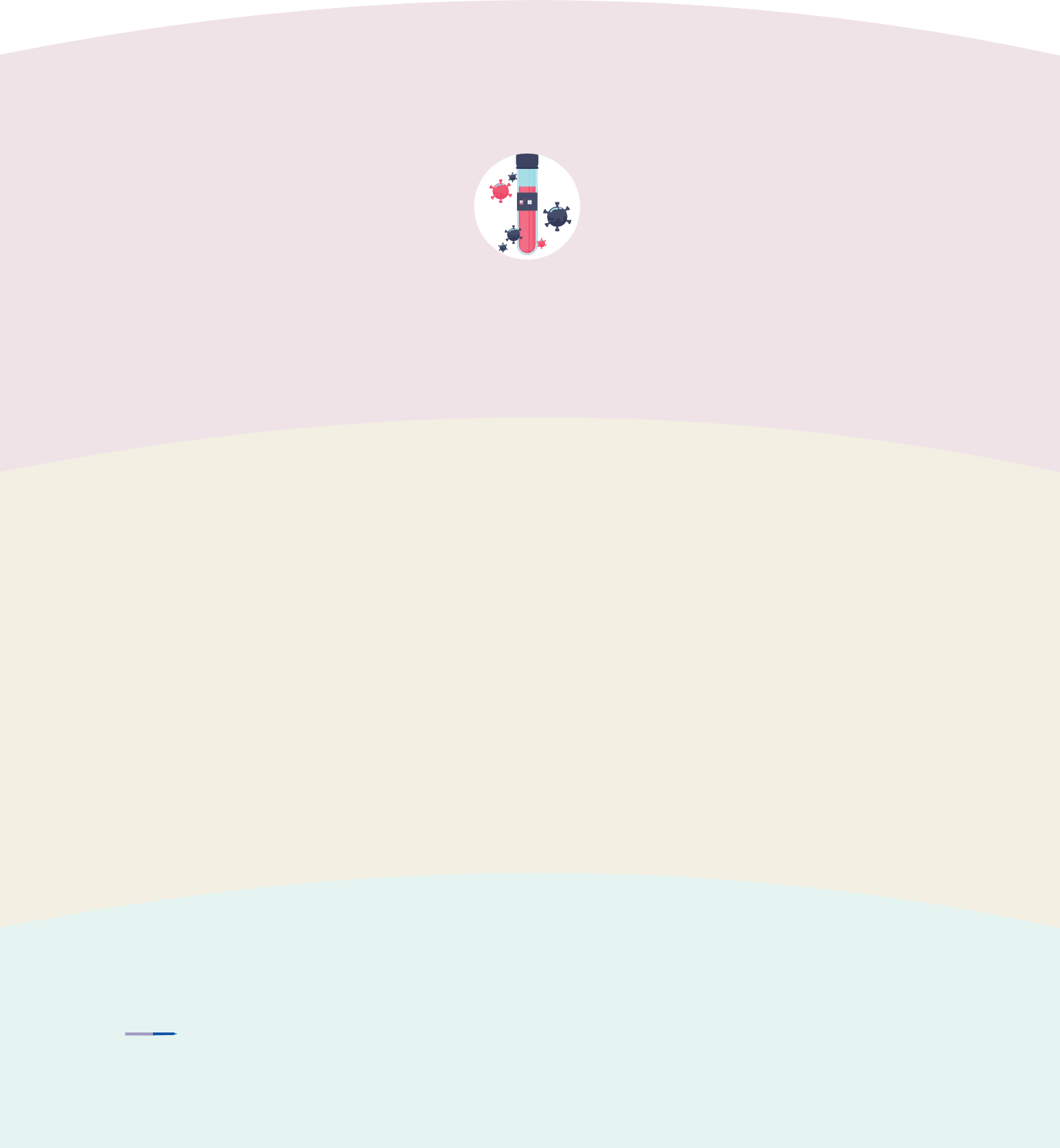 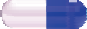 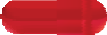 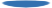 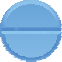 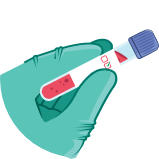 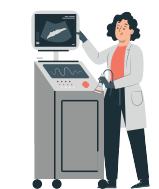 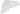 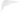 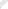 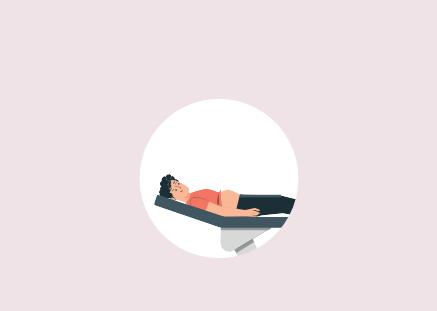 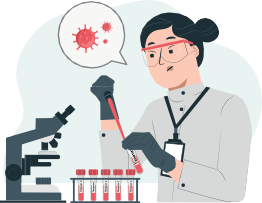 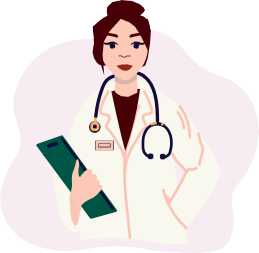 МОЖНО ЛИ ВЫЛЕЧИТЬ ХРОНИЧЕСКИЙ ГЕПАТИТ С? 		Гепатит С уже многие годы является излечимым заболеванием!Прием курса специальных противовирусных препаратов приводит к полному 		удалению вируса из организма человека и выздоровлению от гепатита С. Лечение является безопасным, его могут получать даже дети с 3 лет.